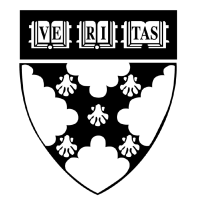 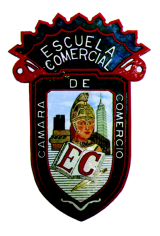 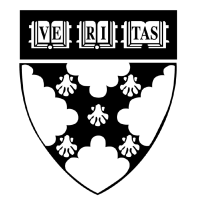 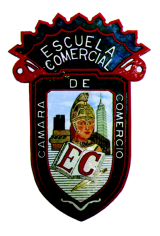 Tema:Material para LaboratorioActividad 1:Para el día martes 19 de diciembre traer el siguiente material para práctica de laboratorio:1) bata de laboratorio 2) rama de elodea  (planta acuática)3) botella de plástico de 250 mlTerminar actividad en clase.- Proceso de fotosíntesis con  dibujo (pág. 123 y 124 del libro)Materia: BiologíaProfesor: José Carlos Álvarez